7	根据第86号决议（WRC-07，修订版），考虑为回应全权代表大会第86号决议（2002年，马拉喀什，修订版）– “卫星网络频率指配的提前公布、协调、通知和登记程序” – 而可能做出的修改和采取的其它方案，以便为合理、高效和经济地使用无线电频率及任何相关联轨道（包括对地静止卫星轨道）提供便利；7(F)	问题F – 为新指配进入《无线电规则》附录30B列表创造便利的措施引言希望将《无线电规则》附录30B中的国家分配转换为具有超出初始分配特性的指配或希望在附录30B中引入新网络的主管部门将面临若干困难，其中包括：–	由于《无线电规则》附录30B中使用的保守标准，会确定大量的协调要求，即使在大轨道间隔的情况下；–	协调阶段的网络可以被设计成具有特性参数的组合（它们可能并不现实），以获得对后来提交资料产生的干扰的高灵敏度。面对这些具体问题并为促进新网络资料的协调，方便主管部门获取《无线电规则》附录30B的频段，已经在此议项下确定了一种可能的方法以更新《无线电规则》附录30B的协调触发门限，从而在确保对其他《无线电规则》附录30B卫星网络的充分保护的同时，避免一些不必要的协调。这种方法将有利于新网络的所有提交资料，包括新网络和那些寻求将其国家分配转换为经修改的指配的主管部门的提交资料。具体而言，拟议的修改包括：–	采用WRC-2000为《无线电规则》附录30和30A确定的结构，即减少协调弧，以及消除协调弧内不必要的协调要求的机制。使附录30B附件3规定的新建协调弧限值与未规划频段使用的限值一致，即C频段为7°，Ku频段为6°。–	像《无线电规则》附录30和30A以及部分非规划频段中的pfd掩模一样，在《无线电规则》附录30B附件4中引入pfd掩模，以消除不必要的协调，并防止技术参数的组合导致不切实际的链路阻碍新网络的引入。pfd掩模和电平拟议值是在筹备WRC-15时为21.4-22.0 GHz频段未规划卫星广播业务（BSS）制定的限值。这些是基于ΔT/T = 6％的保护水平，且对应于口径在1.2米到18米之间的C频段天线和口径在45厘米到11米之间的Ku频段天线而制定的。CEPT认为，上述拟议变更将改进协调程序，提高《无线电规则》附录30B的效率，同时对现有网络提供充足的保护。该方法在很多部分代表CPM报告中的方法F1。此外，在确定触发上行链路pfd时，考虑到覆盖框图的上行链路拟议修改包含其中。如4A/912号文件所示，2019年6-7月举办的ITU-R 4A工作组前一次会议对此做出介绍并进行了讨论。提案附录30B（WRC-15，修订版）4 500-4 800 MHz、6 725-7 025 MHz、10.70-10.95 GHz、
11.20-11.45 GHz和12.75-13.25 GHz频段内
卫星固定业务的条款和相关规划MOD	EUR/16A19A6/1#50094附件3（WRC-，修订版）适用于依据第6条或第7条所收到的申报资料的限值15在假设的自由空间传播条件下，建议的新的分配或指配在地球表面任何部分产生的功率通量密度（空对地）不得超过：–	在4 500-4 800 MHz频段为− dB(W/(m2 · MHz))，以及–	在10.70-10.95 GHz和11.20-11.45 GHz频段为− dB(W/(m2 · MHz))。在假设的自由空间传播条件下，建议的新分配或指配的功率通量密度（地对空）不得超过：–	在6 725-7 025 MHz频段，在朝向轨道位置°的对地静止卫星轨道任何位置时为−140.0 dB(W/(m2 · MHz))，以及–	在12.75-13.25 GHz频段，在朝向轨道位置°的对地静止卫星轨道任何位置时为−133.0 dB(W/(m2 · MHz))。理由：	拟议修改将消除一些不必要的协调并促进新网络资料的协调，也方便主管部门获取《无线电规则》附录30B的频段，同时确保对其他《无线电规则》附录30B卫星网络的保护。 MOD	EUR/16A19A6/2#50095附件4（WRC-，修订版）用于判定一项分配或指配是否受到影响的标准在下述情况下，一项分配或指配就被认为是受到一个新的分配或指配的影响：1	如果一项分配或指配的轨道位置与建议的新分配或指配的轨道位置之间的最小轨道间隔等于或小于：1.1	在4 500-4 800 MHz频段（空对地）和6 725-7 025 MHz频段（地对空）；1.2	在10.70-10.95 GHz频段（空对地）、11.20-11.45 GHz频段（空对地）和12.75-13.25 GHz（地对空）频段2	如果下述条件中至少一项：2.1	与正在审议的分配或指配相关的每个测试点计算得出的16地对空单入载干比(C/I)u大于或等于参考值30 dB或(C/N)u + 9 dB17，取其中最低值；	计算得出的16正在审议的指配或分配的业务区中空对地单入(C/I)d值大于或等于参考值19 26.65 dB或(C/N)d + 11.65 dB20，取其中最低值；	在与正在审议指配或分配相关的每个测试点计算得出的16全链路集总(C/I)agg值大于或等于参考值21 dB、或(C/N)t + 7 dB21、或任何已接受的全链路集总(C/I)agg值，取其中最低值。在指配并非源自于由分配未加修改直接转换成指配的情况下，或当修改是在初始分配的包络特性之内时，容限值为0.25 dB22。理由：	拟议修改将消除一些不必要的协调并促进新网络资料的协调，也方便主管部门获取《无线电规则》附录30B的频段，同时确保对其他《无线电规则》附录30B卫星网络的充分保护。 ______________世界无线电通信大会（WRC-19）
2019年10月28日-11月22日，埃及沙姆沙伊赫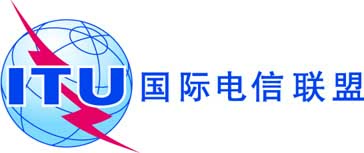 全体会议文件 16 (Add.19)(Add.6)-C2019年10月7日原文：英文欧洲共同提案欧洲共同提案大会工作提案大会工作提案议项7(F)议项7(F)